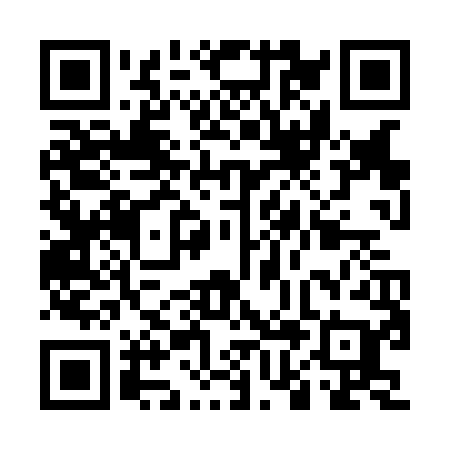 Prayer times for Birietiskiai, LithuaniaWed 1 May 2024 - Fri 31 May 2024High Latitude Method: Angle Based RulePrayer Calculation Method: Muslim World LeagueAsar Calculation Method: HanafiPrayer times provided by https://www.salahtimes.comDateDayFajrSunriseDhuhrAsrMaghribIsha1Wed3:085:431:246:369:0511:322Thu3:075:411:236:379:0711:333Fri3:065:381:236:389:0911:344Sat3:055:361:236:399:1111:345Sun3:045:341:236:409:1311:356Mon3:035:321:236:429:1511:367Tue3:025:301:236:439:1711:378Wed3:015:281:236:449:1911:389Thu3:005:261:236:459:2111:3810Fri3:005:241:236:469:2311:3911Sat2:595:221:236:479:2511:4012Sun2:585:201:236:489:2711:4113Mon2:575:181:236:499:2911:4214Tue2:575:161:236:509:3011:4215Wed2:565:141:236:529:3211:4316Thu2:555:131:236:539:3411:4417Fri2:545:111:236:549:3611:4518Sat2:545:091:236:559:3811:4619Sun2:535:081:236:569:3911:4620Mon2:525:061:236:579:4111:4721Tue2:525:041:236:589:4311:4822Wed2:515:031:236:589:4511:4923Thu2:515:011:236:599:4611:4924Fri2:505:001:237:009:4811:5025Sat2:504:581:247:019:4911:5126Sun2:494:571:247:029:5111:5227Mon2:494:561:247:039:5211:5228Tue2:484:541:247:049:5411:5329Wed2:484:531:247:059:5511:5430Thu2:484:521:247:059:5711:5431Fri2:474:511:247:069:5811:55